FIRST CALL FOR PARTICIPATION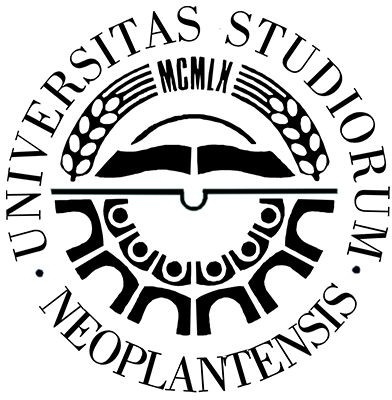 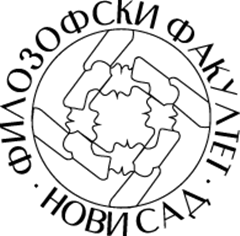 UNIVERSITY OF NOVI SAD, FACULTY OF PHILOSOPHYDEPARTMENT OF ITALIAN AND IBEROAMERICAN STUDIESDear colleagues, If you are interested in submitting your book for the Book exhibition entitled Italian encounters and/or for the Edition presentation, please fill out this form. The conditions that you have to meet in order to participate in this exhibition is that your book should examine some topic related to Italian studies or Italianness and it has to be sent to the address of the Faculty of Philosophy of Novi Sad by April 1, 2023 (Filozofski fakutlet, Italijanski susreti, dr Zorana Đinđića 2, 21000 Novi Sad).Book exhibitionBook exhibition and Edition presentationEdition presentationMark with an "X" which program you are interested inTitleAuthorCo-authorsShort biography of the author(250 – 400 words)Basic information about the book (short excerpt from the review,  from the foreword or introduction) (250 - 400 words)